パソコン小話（２８０）2019/12/3パソコンが、32ビットか64ビットかを確認するパソコンのシステムの種類として、32ビットパソコンと64ビットパソコンが有ります。5～6年前のパソコンは32ビットが多かったですが、現在はほとんどのパソコンが64ビットになっています。1．自分のパソコンのビットの見方　　スタート　→　設定　→　システム　→　画面をマウスで上に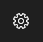 スクロール　→　バージョン情報　をクリック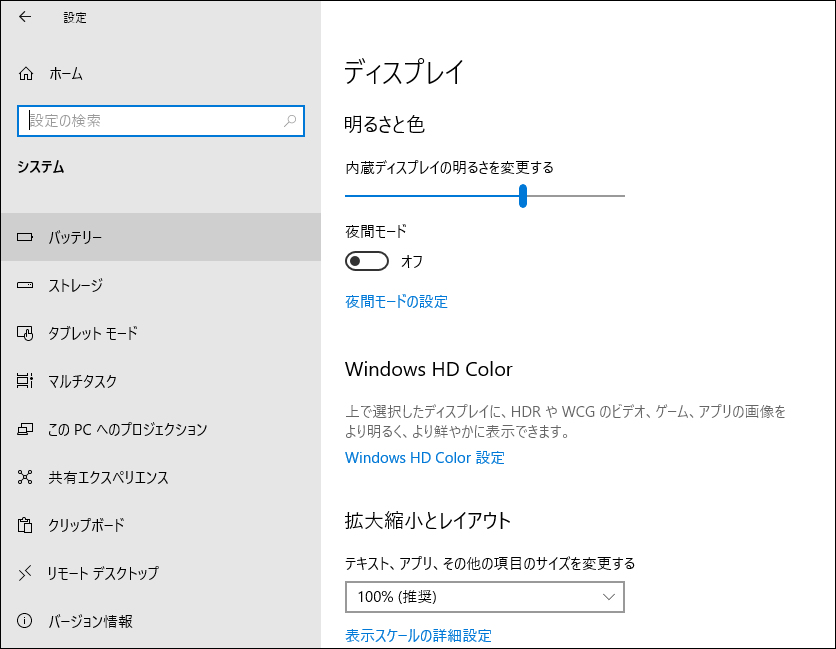 2．システムの種類　→　32ビット　又は　64ビット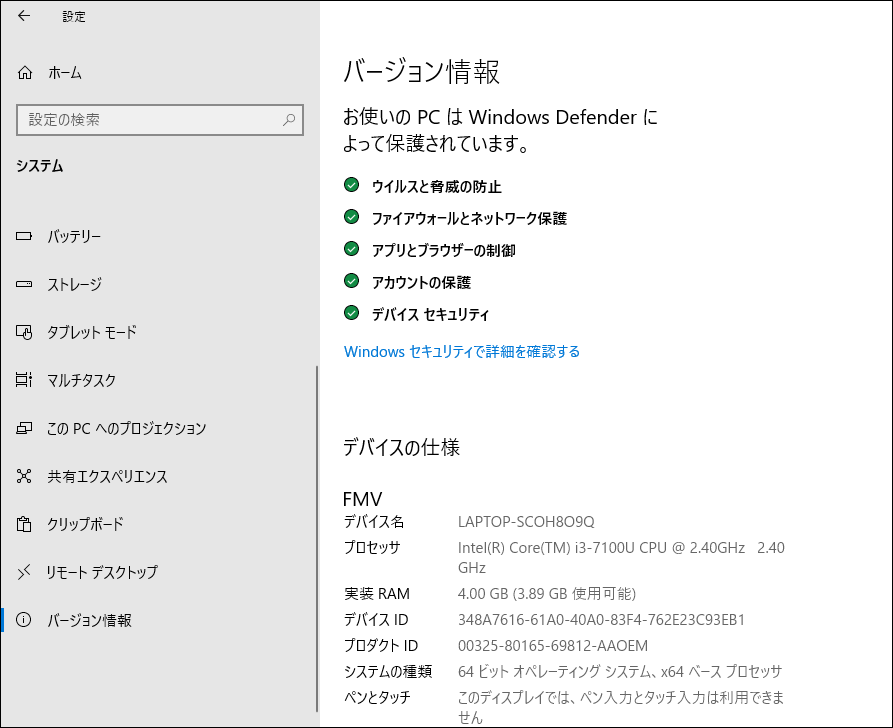 以上の操作で、自分のパソコンのビットが分かります。このビットもパソコンの性能に大きく影響してきます。当然、64ビットの方が性能が高いです。ビットはビットというのは情報の単位のこと。32 ビットなら 2 の 32 乗、64 ビットなら 2 の 64 乗の情報を一度に処理できるコンピューターという意味。ＯＳも2種類Ｗｉｎｄｏｗｓもパソコンに合わせて、32ビット用と64ビット用の2種類があります。以上